                                                                       ЗАПРОС КОТИРОВОККОМУ:           Общественный Фонд Жалал-Абадская Сельская Консультационная Служба реализует проект «Улучшение продовольственной безопасности местного населения Жалал-Абадской области». В рамках проекта будут поддержаны группы фермеров по сушке фруктов и овощей в своих домохозяйствах при использовании простых солнечных парниковых сушилок. Проект реализуется в 4 районах - в Ала-Буке, Аксы и Базар-Коргон и Ноокене Жалал-Абадской области. В связи с этим проект предлагает вам представить свои котировки на поставку простых солнечных парниковых сушилок.                               Требуемая дата поставки - с 31.05.2021 до 10.06.2021г.       Цены должны действовать в течение не менее 3 месяцев (_с мая до августа 2021г.).Оплата будет производиться на счет Поставщика/Подрядчика в банке.            2.  INFORMATION ABOUT YOUR ENITITY / ИНФОРМАЦИЯ О ВАШЕЙ ОРГАНИЗАЦИИ	Информация об организации/Подрядчике/Поставщике, поставляющий материалы/товарыПоставщик заполняет и подает следующие документы:Заполненную форму Запрос Котировки       2.   Технические спецификации поставщика       3.   Приложить копии документов о юридической регистрации поставщика (копия добровольного патента/свидетельства), банковские реквизиты (данные банковского счета).Подпись и печать: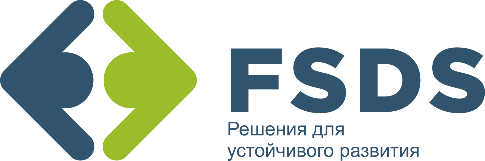 Проект “Улучшение продовольственной безопасности местного населения Жалал-Абадской области», реализуемый ОФ Сельская Консультационная Служба   Жалал-Абад. Адрес: г. Жалал-Абад, ул. Курманбек, 10. Тел: (03722) 50911, 0770 81 01 02, 0770 08 01 02  Эл. адрес: rasja@rasja.kg, a.toktosunov@rasja.kg ,k.myrzaeva@rasja.kg,                           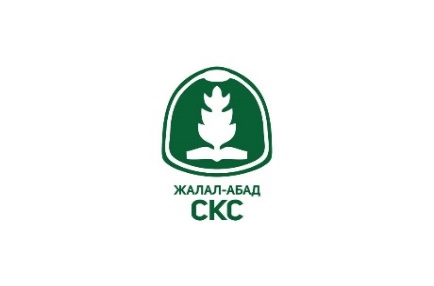 Заинтересованным поставщикам ______________________________________________________________________________________________________________________________________________________________________________________________________Дата подачи Запроса: 12.05.2021г.Заинтересованным поставщикам ______________________________________________________________________________________________________________________________________________________________________________________________________Наименование контракта:СКС ЖА LOT 6.Закупка солнечных парниковых сушилок для сушки фруктов/овощейЗаинтересованным поставщикам ______________________________________________________________________________________________________________________________________________________________________________________________________Дата окончания приема предложений:24.05.2021г.Заинтересованным поставщикам ______________________________________________________________________________________________________________________________________________________________________________________________________За подробной информацией обращайтесь к Закупающей организации:Общественный Фонд Жалал-Абадская региональная Сельская Консультационная СлужбаКонтактыТел, 03722 5-09-11, 0770 08-01-02; Факс: 03722 5-01-56E-mail: rasja@rasja.kg, k.myrzaeva@rasja.kgЗаинтересованным поставщикам ______________________________________________________________________________________________________________________________________________________________________________________________________Заполненные котировки должны быть подписаны и присланы в запечатанных конвертах по адресу: г.Жалал-Абад, ул. Курманбек 10, головной офис ОФ СКС ЖА или через электронную почту до 16:00 часов 24.05.2021г.Заполненные котировки должны быть подписаны и присланы в запечатанных конвертах по адресу: г.Жалал-Абад, ул. Курманбек 10, головной офис ОФ СКС ЖА или через электронную почту до 16:00 часов 24.05.2021г.№ Наименование и спецификация товараЕдиница измеренияКол-воЦена за ед,  сомОбщая цена,  сомОтклонения, если таковые имеются, должны быть описаны в этой графеПарниковые солнечные сушилки1Парниковая сушилка. Размер сушилки: длина 4метра и ширина 1,5м, имеет основу из двух сосновых брусов которые соединены между собой 3 обрешетками (4смх4см). Сверху должны быть установлены 5 арочных арматур для поддержки пленочного покрытия (высота арки должен составлять 60см). На сосновые доски кладутся 4 полок имеющие оцинкованную сетчатую (ячейки сетки  0,5см х0,5см) основу. Габариты полок (ширина 1м, длина 1,5метра и высота 5,5-6см). На каждую полку можно класть от 10 – 15кг свежей продукции в зависимости от разновидности продукции. Данная сушилка позволяет высушить экологически чистую продукцию в течении 3-4дней. Сушилка покрыта 100микроновой тепличной пленкой позволяющая хорошее проникновение солнечных лучей в сушилку и сохранить тепло на длительный период. По мере необходимости можно проветривать, приподняв нижнюю часть пленочного покрытия. Нижняя часть полок по бокам открыта и позволяет воздуху свободно проникать и проветривать сушилку. Поток свежего воздуха проникает и заменяет влажный воздух. шт60Доставка в Аксыйский  (с. Туюк-Жар) и Ала-Букинский (с.Ак-Там) районы Джалал-Абадской области Доставка в Базар-Коргонский (с. Сейдикум) и Ноокенский (с. Алма) районы Джалал-Абадской областиИТОГО:  ИТОГО:  ИТОГО:  ИТОГО:  ИТОГО с учетом НДС:ИТОГО с учетом НДС:ИТОГО с учетом НДС:ИТОГО с учетом НДС:№Название организации-поставщиковCan you provide documentations below /Можете предоставить следующие документы: патент и страховой полис на текущий месяц, или свидетельство (копии)		Do you have a bank account registered under your entity?/Имеется ли Расчетный счет в банке на Вашу организацию? (да/нет)	Комментарии 12Поставщик: Название компании: Адрес:  Номер телефона :  Эл.почта::Имя контактного лица: Дата: : 